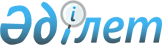 "Солтүстік Қазақстан облысы Тайынша ауданының 2018 - 2020 жылдарға арналған бюджеті туралы" Солтүстік Қазақстан облысы Тайынша ауданы мәслихатының 2017 жылғы 22 желтоқсандағы № 119 шешіміне өзгерістер мен толықтырулар енгізу туралыСолтүстік Қазақстан облысы Тайынша ауданы мәслихатының 2018 жылғы 19 наурыздағы № 148 шешімі. Солтүстік Қазақстан облысының Әділет департаментінде 2018 жылғы 5 сәуірде № 4635 болып тіркелді
      2008 жылғы 4 желтоқсандағы Қазақстан Республикасы Бюджет кодексінің 104-бабының 5-тармағына, 106-бабының 4-тармағына, 109-бабының 1-тармағына сәйкес Солтүстік Қазақстан облысы Тайынша ауданының мәслихаты ШЕШТІ:
      1. "Солтүстік Қазақстан облысы Тайынша ауданының 2018-2020 жылдарға арналған бюджеті туралы" Солтүстік Қазақстан облысы Тайынша ауданы мәслихатының 2017 жылғы 22 желтоқсандағы № 119 шешіміне (Нормативтік құқықтық актілерді мемлекеттік тіркеу тізілімінде 2018 жылғы 19 қаңтарда № 4483 болып тіркелген, Қазақстан Республикасы нормативтік құқықтық актілерінің эталондық бақылау банкінде 2018 жылғы 19 қаңтарда жарияланған) мынадай өзгерістер мен толықтырулар енгізілсін:
      1-тармақ мынадай редакцияда жазылсын:
       "1. Солтүстік Қазақстан облысы Тайынша ауданының 2018 - 2020 жылдарға арналған бюджеті (бұдан әрі - аудан бюджеті) тиісінше осы шешімге 1, 2 және 3-қосымшаларға сәйкес, оның ішінде 2018 жылға мынадай көлемдерде бекітілсін:
      1) кірістер - 4960145 мың теңге, оның ішінде:
      салықтық түсімдер бойынша - 883101 мың теңге;
      салықтық емес түсімдер бойынша - 10378 мың теңге;
      негізгі капиталды сатудан түсетін түсімдер бойынша – 47730 мың теңге;
      трансферттер түсімдері бойынша – 4018936 мың теңге;
      2) шығындар – 4964030,8 мың теңге;
      3) таза бюджеттік кредиттеу - 6169 мың теңге, оның ішінде:
      бюджеттік кредиттер - 10822 мың теңге;
      бюджеттік кредиттерді өтеу – 4653 мың теңге;
      4) қаржы активтерімен операциялар бойынша сальдо - 0 мың теңге, оның ішінде:
      қаржы активтерін сатып алу - 0 мың теңге;
      мемлекеттің қаржы активтерін сатудан түсетін түсімдер – 0 мың теңге;
      5) бюджет тапшылығы (профициті) – - 6169 мың теңге;
      6) бюджет тапшылығын қаржыландыру (профицитті пайдалану) - 6169 мың теңге:
      қарыздар түсімі - 10822 мың теңге;
      қарыздарды өтеу - 4653 мың теңге;
      бюджет қаражатының пайдаланылатын қалдықтары – 3885,8 мың теңге.";
      7-тармақ мынадай редакцияда жазылсын:
       "7. Ауданның жергілікті атқарушы органының 2018 жылға арналған резерві 6337 мың теңге сомасында бекітілсін.";
      мынадай мазмұндағы 10-1-тармақпен толықтырылсын:
       "10-1. 9-қосымшаға сәйкес қаржы жылының басындағы қалыптасқан бюджеттік қаражаттар бос қалдықтарының және 2017 жылы толық пайдаланылмаған республикалық және облыстық бюджеттердің нысаналы трансферттерін қайтару есебінен аудандық бюджеттің шығыстары қарастырылсын.";
      көрсетілген шешімге 1, 4-қосымшалары осы шешімге 1, 2-қосымшаларға сәйкес жаңа редакцияда жазылсын;
      осы шешімге 3-қосымшаға сәйкес 9-қосымшамен толықтырылсын.
      2. Осы шешім 2018 жылғы 1 қаңтардан бастап қолданысқа енгізіледі. Тайынша ауданының 2018 жылға арналған бюджеті
      кестенің жалғасы 2018 жылға арналған қаладағы аудан, аудандық маңызы бар қала, кент, ауыл, ауылдық округ әкімі аппараттарының бюджеттік бағдарламаларының тізімі
      кестенің жалғасы
      кестенің жалғасы 2018 жылғы 1 қаңтарға құрылған бюджет қаражатының бос қалдықтарын бағдарлау және 2017 жылы толық пайдаланылмаған нысаналы трансферттерді қайтару
      Кірістер:
      Шығыстар:
      Ұлғайту:
					© 2012. Қазақстан Республикасы Әділет министрлігінің «Қазақстан Республикасының Заңнама және құқықтық ақпарат институты» ШЖҚ РМК
				
      Солтүстік Қазақстан облысы

      Тайынша ауданы

      мәслихатының XXI

      сессиясының төрайымы

В.Валяева

      Солтүстік Қазақстан облысы

      Тайынша ауданы

      мәслихатының хатшысы

Қ.Шәріпов
Солтүстік Қазақстан oблысы Тайынша ауданы мәслихатының 2018 жылғы 19 наурыздағы № 148 шешіміне 1-қосымшаСолтүстік Қазақстан oблысы Тайынша ауданы мәслихатының 2017 жылғы 22 желтоқсандағы № 119 шешіміне 1-қосымша
Санаты
Сыныбы
Кіші сыныбы
Атауы
Сомасы (мың теңге)
I. Кірістер
4960145
1
Салықтық түсімдер
883101
01
Табыс салығы
11995
2
Жеке табыс салығы
11995
03
Әлеуметтік салық
364507
1
Әлеуметтік салық
364507
04
Меншікке салынатын салықтар
244271
1
Мүлікке салынатын салықтар
187037
3
Жер салығы
4479
4
Көлік құралдарына салынатын салық
40035
5
Бірыңғай жер салығы
12720
05
Тауарларға, жұмыстарға және қызметтерге салынатын ішкі салықтар
252924
2
Акциздер
5618
3
Табиғи және басқа да ресурстарды пайдаланғаны үшін түсетін түсімдер
212000
4
Кәсіпкерлік және кәсіби қызметті жүргізгені үшін алынатын алымдар 
35015
5
Ойын бизнесіне салық 
291
08
Заңдық маңызы бар әрекеттерді жасағаны және (немесе) оған уәкілеттігі бар мемлекеттік органдар немесе лауазымды адамдар құжаттар бергені үшін алынатын міндетті төлемдер
9404
1
Мемлекеттік баж
9404
2
Салықтық емес түсімдер
10378
01
Мемлекеттік меншіктен түсетін кірістер
7728
5
Мемлекет меншігіндегі мүлікті жалға беруден түсетін кірістер
7728
06
Басқа да салықтық емес түсімдер
2650
1
Басқа да салықтық емес түсімдер
2650
3
Негізгі капиталды сатудан түсетін түсімдер
47730
01
Мемлекеттік мекемелерге бекітілген мемлекеттік мүлікті сату
12720
1
Мемлекеттік мекемелерге бекітілген мемлекеттік мүлікті сату
12720
03
Жерді және материалдық емес активтерді сату 
35010
1
Жерді сату
35000
2
Материалдық емес активтерді сату 
10
4
Трансферттердің түсімдері
4018936
01
Төмен тұрған мемлекеттiк басқару органдарынан трансферттер 
34322
3
Аудандық маңызы бар қалалардың, ауылдардың, кенттердің, ауылдық округтердің бюджеттерінен трансферттер
34322
02
Мемлекеттiк басқарудың жоғары тұрған органдарынан түсетiн трансферттер
3984614
2
Облыстық бюджеттен трансферттер
3984614
Функционалдық топ
Бюджеттік бағддарламалардың әкімшісі
Бағдарлама
Атауы
Cомасы (мың теңге)
II. Шығындар
4964030,8
01
Жалпы сипаттағы мемлекеттік қызметтер
298631
112
Аудан (облыстық маңызы бар қала) мәслихатының аппараты
17642
001
Аудан (облыстық маңызы бар қала) мәслихатының қызметін қамтамасыз ету жөніндегі қызметтер
17642
122
Аудан (облыстық маңызы бар қала) әкімінің аппараты 
94471
001
Аудан (облыстық маңызы бар қала) әкімінің қызметін қамтамасыз ету жөніндегі қызметтер
89893
003
Мемлекеттік органның күрделі шығыстары
1135
113
Жергілікті бюджеттерден берілетін ағымдағы нысаналы трансферттер
3443
123
Қаладағы аудан, аудандық маңызы бар қала, кент, ауыл, ауылдық округ әкiмiнiң аппараты
144762
001
Қаладағы аудан, аудандық маңызы бар қаланың, кент, ауыл, ауылдық округ әкімінің қызметін қамтамасыз ету жөніндегі қызметтер
141262
022
Мемлекеттік органның күрделі шығыстары
3500
458
Ауданның (облыстық маңызы бар қаланың) тұрғын үй-коммуналдық шаруашылығы, жолаушылар көлігі және автомобиль жолдары бөлімі
11861
001
Жергілікті деңгейде тұрғын үй-коммуналдық шаруашылығы, жолаушылар көлігі және автомобиль жолдары саласындағы мемлекеттік саясатты іске асыру жөніндегі қызметтер
11861
459
Ауданның (облыстық маңызы бар қаланың) экономика және қаржы бөлімі
29895
001
Ауданның (облыстық маңызы бар қаланың) экономикалық саясатын қалыптастыру мен дамыту, мемлекеттiк жоспарлау, бюджеттi атқару және коммуналдық меншігін басқару саласындағы мемлекеттiк саясатты iске асыру жөнiндегi қызметтер
26252
003
Салық салу мақсатында мүлікті бағалауды жүргізу
2063
010
Жекешелендіру, коммуналдық меншікті басқару, жекешелендіруден кейінгі қызмет және осыған байланысты дауларды реттеу
1230
015
Мемлекеттік органның күрделі шығыстары
350
02
Қорғаныс
11593
122
Аудан (облыстық маңызы бар қала) әкімінің аппараты 
11593
005
Жалпыға бірдей әскери міндетті атқару шеңберіндегі іс-шаралар
8185
006
Аудан (облыстық маңызы бар қала) ауқымындағы төтенше жағдайлардың алдын алу және оларды жою
2560
007
Аудандық (қалалық) ауқымдағы дала өрттерiнiң, сондай-ақ мемлекеттiк өртке қарсы қызмет органдары құрылмаған елдi мекендерде өрттердiң алдын алу және оларды сөндiру жөнiндегi iс-шаралар
848
03
Қоғамдық тәртіп, қауіпсіздік, құқықтық, сот, қылмыстық-атқару қызметі
6845
458
Ауданның (облыстық маңызы бар қаланың) тұрғын үй-коммуналдық шаруашылығы, жолаушылар көлігі және автомобиль жолдары бөлімі
6845
021
Елдi мекендерде жол қозғалысы қауiпсiздiгiн қамтамасыз ету
6845
04
Білім беру 
3465803,3
123
Қаладағы аудан, аудандық маңызы бар қала, кент, ауыл, ауылдық округ әкiмiнiң аппараты
1686
005
Ауылдық жерлерде балаларды мектепке дейін тегін алып баруды және кері алып келуді ұйымдастыру
1686
464
Ауданның (облыстық маңызы бар қаланың) білім бөлімі
3426322,3
001
Жергіліктті деңгейде білім беру саласындағы мемлекеттік саясатты іске асыру жөніндегі қызметтер
21419
003
Жалпы білім беру
3034233
005
Ауданның (облыстык маңызы бар қаланың) мемлекеттік білім беру мекемелер үшін оқулықтар мен оқу-әдiстемелiк кешендерді сатып алу және жеткізу
77251
006
Балаларға қосымша білім беру
40324,3
007
Аудандық (қалалық) ауқымдағы мектеп олимпиадаларын және мектептен тыс іс-шараларды өткiзу
193
009
Мектепке дейінгі тәрбие ұйымдарының қызметін қамтамасыз ету
73922
012
Мемлекеттік органның күрделі шығыстары
5290
015
Жетім баланы (жетім балаларды) және ата-аналарының қамқорынсыз қалған баланы (балаларды) күтіп-ұстауға қамқоршыларға (қорғаншыларға) ай сайынға ақшалай қаражат төлемі
18190
022
Жетім баланы (жетім балаларды) және ата-анасының қамқорлығынсыз қалған баланы (балаларды) асырап алғаны үшін Қазақстан азаматтарына біржолғы ақша қаражатын төлеуге арналған төлемдер
722
029
Балалар мен жасөспірімдердің психикалық денсаулығын зерттеу және халыққа психологиялық-медициналық-педагогикалық консультациялық көмек көрсету
7146
040
Мектепке дейінгі білім беру ұйымдарында мемлекеттік білім беру тапсырысын іске асыруға
117868
067
Ведомстволық бағыныстағы мемлекеттік мекемелер мен ұйымдардың күрделі шығыстары
29764
465
Ауданның (облыстық маңызы бар қаланың) дене шынықтыру және спорт бөлімі
37795
017
Балалар мен жасөспірімдерге спорт бойынша қосымша білім беру
37795
06
Әлеуметтiк көмек және әлеуметтiк қамсыздандыру
405703
451
Ауданның (облыстық маңызы бар қаланың) жұмыспен қамту және әлеуметтік бағдарламалар бөлімі 
397655
001
Жергілікті деңгейде халық үшін әлеуметтік бағдарламаларды жұмыспен қамтуды қамтамасыз етуді іске асыру саласындағы мемлекеттік саясатты іске асыру жөніндегі қызметтер
30231
002
Жұмыспен қамту бағдарламасы
173953
005
Мемлекеттік атаулы әлеуметтік көмек 
16657
006
Тұрғын үйге көмек көрсету
1155
007
Жергілікті өкілетті органдардың шешімі бойынша мұқтаж азаматтардың жекелеген топтарына әлеуметтік көмек
32000
010
Үйден тәрбиеленіп оқытылатын мүгедек балаларды материалдық қамтамасыз ету
1578
011
Жәрдемақыларды және басқа да әлеуметтік төлемдерді есептеу, төлеу мен жеткізу бойынша қызмет терге ақы төлеу
770
014
Мұқтаж азаматтарға үйде әлеуметтік көмек көрсету
68557
021
Мемлекеттік органның күрделі шығыстары
240
050
Қазақстан Республикасында мүгедектердің құқықтарын қамтамасыз ету және өмір сүру сапасын жақсарту жөніндегі 2012-2018 жылдарға арналған іс-шаралар жоспарын іске асыру
39958
023
Жұмыспен қамту орталықтарының қызметін қамтамасыз ету
32556
464
Ауданның (облыстық маңызы бар қаланың) білім бөлімі
8048
030
Патронат тәрбиешілерге берілген баланы (балаларды) асырап бағу 
8048
07
Тұрғын үй-коммуналдық шаруашылық
34482
458
Ауданның (облыстық маңызы бар қаланың) тұрғын үй-коммуналдық шаруашылығы, жолаушылар көлігі және автомобиль жолдары бөлімі
3175
016
Елдi мекендердiң санитариясын қамтамасыз ету
3000
017
Жерлеу орындарын ұстау және туыстары жоқ адамдарды жерлеу
175
472
Ауданның (облыстық маңызы бар қаланың) құрылыс, сәулет және қала құрылысы бөлімі
31307
003
Мемлекеттік коммуналдық тұрғын үй қорының тұрғын үйін жобалау және (немесе) салу, реконструкциялау
1200
058
Елді мекендердегі сумен жабдықтау және су бұру жүйелерін дамыту
30107
08
Мәдениет, спорт, туризм және ақпараттық кеңістік 
167486
123
Қаладағы аудан, аудандық маңызы бар қала, кент, ауыл, ауылдық округ әкiмiнiң аппараты
7046
006
Жергілікті деңгейде мәдени-демалыс жұмыстарын қолдау
7046
455
Ауданның (облыстық маңызы бар қаланың) мәдениет және тілдерді дамыту бөлімі 
112162
001
Жергілікті деңгейде тілдерді және мәдениетті дамыту саласындағы мемлекеттік саясатты іске асыру жөніндегі қызметтер
10793
003
Мәдени-демалыс жұмысын қолдау
24676
006
Аудандық (қалалық) кітапханалардың жұмыс істеуі
75579
007
Мемлекеттiк тiлдi және Қазақстан халқының басқа да тiлдерін дамыту
1114
456
Ауданның (облыстық маңызы бар қаланың) ішкі саясат бөлімі
27795
001
Жергілікті деңгейде ақпарат, мемлекеттілікті нығайту және азаматтардың әлеуметтік сенімділігін қалыптастыру саласында мемлекеттік саясатты іске асыру жөніндегі қызметтер
9232
002
Мемлекеттік ақпараттық саясат жүргізу жөніндегі қызметтер
12734
003
Жастар саясаты саласында іс-шараларды іске асыру 
5829
465
Ауданның (облыстық маңызы бар қаланың) дене шынықтыру және спорт бөлімі
15483
001
Жергілікті деңгейде дене шынықтыру және спорт саласындағы мемлекеттік саясатты іске асыру жөніндегі қызметтер
9076
006
Аудандық (облыстық маңызы бар қалалық) деңгейде спорттық жарыстар өткiзу
339
007
Әртүрлі спорт түрлері бойынша аудан (облыстық маңызы бар қала) құрама командаларының мүшелерін дайындау және олардың облыстық спорт жарыстарына қатысуы
6068
472
Ауданның (облыстық маңызы бар қаланың) құрылыс, сәулет және қала құрылысы бөлімі
5000
008
Cпорт объектілерін дамыту
5000
10
Ауыл, су, орман, балық шаруашылығы, ерекше қорғалатын табиғи аумақтар, қоршаған ортаны және жануарлар дүниесін қорғау, жер қатынастары 
186055
459
Ауданның (облыстық маңызы бар қаланың) экономика және қаржы бөлімі
5561
099
Мамандарға әлеуметтік қолдау көрсету жөніндегі шараларды іске асыру
5561
462
Ауданның (облыстық маңызы бар қаланың) ауыл шаруашылығы бөлімі
24533
001
Жергілікті деңгейде ауыл шаруашылығы саласындағы мемлекеттік саясатты іске асыру жөніндегі қызметтер
24533
463
Ауданның (облыстық маңызы бар қаланың) жер қатынастары бөлімі 
16959
001
Аудан (облыстық манызы бар қала) аумағында жер қатынастарын реттеу саласындағы мемлекеттік саясатты іске асыру жөніндегі қызметтер
13379
007
Мемлекеттік органның күрделі шығыстары
3580
473
Ауданның (облыстық маңызы бар қаланың) ветеринария бөлімі
139002
001
Жергілікті деңгейде ветеринария саласындағы мемлекеттік саясатты іске асыру жөніндегі қызметтер
16244
003
Мемлекеттік органның күрделі шығыстары
3500
006
Ауру жануарларды санитарлық союды ұйымдастыру
227
007
Қаңғыбас иттер мен мысықтарды аулауды және жоюды ұйымдастыру
1707
008
Алып қойылатын және жойылатын ауру жануарлардың, жануарлардан алынатын өнімдер мен шикізаттың құнын иелеріне өтеу
2000
009
Жануарлардың энзоотиялық аурулары бойынша ветеринариялық іс-шараларды жүргізу
7943
010
Ауыл шаруашылығы жануарларын сәйкестендіру жөніндегі іс-шараларды өткізу
3176
011
Эпизоотияға қарсы іс-шаралар жүргізу
104205
11
Өнеркәсіп, сәулет, қала құрылысы және құрылыс қызметі
9758
472
Ауданның (облыстық маңызы бар қаланың) құрылыс, сәулет және қала құрылысы бөлімі
9758
001
Жергілікті деңгейде құрылыс, сәулет және қала құрылысы саласындағы мемлекеттік саясатты іске асыру жөніндегі қызметтер
9758
12
Көлік және коммуникация 
10750
458
Ауданның (облыстық маңызы бар қаланың) тұрғын үй-коммуналдық шаруашылығы, жолаушылар көлігі және автомобиль жолдары бөлімі
10750
023
Автомобиль жолдарының жұмыс істеуін қамтамасыз ету
6350
037
Әлеуметтік маңызы бар қалалық (ауылдық), қала маңындағы және ауданішілік қатынастар бойынша жолаушылар тасымалдарын субсидиялау
4400
13
Басқалар
38477
123
Қаладағы аудан, аудандық маңызы бар қала, кент, ауыл, ауылдық округ әкiмiнiң аппараты
20947
040
Өңірлерді дамытудың 2020 жылға дейінгі бағдарламасы шеңберінде өңірлерді экономикалық дамытуға жәрдемдесу бойынша шараларды іске асыру
20947
459
Ауданның (облыстық маңызы бар қаланың) экономика және қаржы бөлімі
6337
012
Ауданның (облыстық маңызы бар қаланың) жергілікті атқарушы органының резерві
6337
469
Ауданның (облыстық маңызы бар қаланың) кәсіпкерлік бөлімі
11193
001
Жергілікті деңгейде кәсіпкерлікті дамыту саласындағы мемлекеттік саясатты іске асыру жөніндегі қызметтер
10993
004
Мемлекеттік органның күрделі шығыстары
200
15
Трансферттер
328447,5
459
Ауданның (облыстық маңызы бар қаланың) экономика және қаржы бөлімі
328447,5
006
Пайдаланылмаған (толық пайдаланылмаған) нысаналы трансферттерді қайтару
94,5
024
Заңнаманы өзгертуге байланысты жоғары тұрған бюджеттің шығындарын өтеуге төменгі тұрған бюджеттен ағымдағы нысаналы трансферттер
208870
038
Субвенциялар
78662
051
Жергілікті өзін-өзі басқару органдарына берілетін трансферттер
40821
IІІ. Таза бюджеттік кредиттеу
6169
Бюджеттік кредиттер
10822
10
Ауыл, су, орман, балық шаруашылығы, ерекше қорғалатын табиғи аумақтар, қоршаған ортаны және жануарлар дүниесін қорғау, жер қатынастары 
10822
459
Ауданның (облыстық маңызы бар қаланың) экономика және қаржы бөлімі
10822
018
Мамандарды әлеуметтік қолдау шараларын іске асыру үшін бюджеттік кредиттер
10822
Cанаты
Cыныбы
Кіші сыныбы
Атауы
Сомасы (мың теңге)
5
Бюджеттік кредиттерді өтеу
4653
01
Бюджеттік кредиттерді өтеу
4653
1
Мемлекеттік бюджеттен берілген бюджеттік кредиттерді өтеу
4653
Функционалдық топ
Бюджеттік бағддарламалардың әкімшісі
Бағ-дар- лама
Атауы
Сомасы (мың теңге)
ІV. Қаржы активтерімен операциялар бойынша сальдо
0
Санаты
Сыныбы
Кіші сыныбы
Атауы
Сомасы (мың теңге)
 

6
Мемлекеттің қаржылық активтерін сатудан түскен түсімдер
0
01
Мемлекеттің қаржылық активтерін сатудан түскен түсімдер
0
 

1
Қаржылық активтерді ел ішінде сатудан түскен түсімдер
0
V. Бюджет тапшылығы (профицит)
-6169
VI. Бюджет тапшылығын қаржыландыру (профицитті пайдалану)
6169
7
Қарыздар түсімдері
10822
01
Мемлекеттік ішкі қарыздар
10822
2
Қарыз алу келісім-шарттары
10822
Функционалдық топ
Бюджеттік бағддарламалардың әкімшісі
Бағдарлама
Атауы
Сомасы (мың теңге)
14
Борышқа қызмет көрсету
0
16
Қарыздарды өтеу
4653
459
Ауданның (облыстық маңызы бар қаланың) экономика және қаржы бөлімі
4653
005
Жергілікті атқарушы органның жоғары тұрған бюджет алдындағы борышын өтеу
4653
Санаты
Сыныбы
Кіші сыныбы
Атауы
Сомасы (мың теңге)
8
Бюджет қаражатының пайдаланылатын қалдықтары
3885,8
01
Бюджет қаражатының қалдықтары
3885,8
1
Бюджет қаражатының бос қалдықтары
3885,8Солтүстік Қазақстан oблысы Тайынша ауданы мәслихатының 2018 жылғы 19 наурыздағы № 148 шешіміне 2-қосымшаСолтүстік Қазақстан oблысы Тайынша ауданы мәслихатының 2017 жылғы 22 желтоқсандағы № 119 шешіміне 4-қосымша
Функционалдық топ
Әкімші
Бағдарлама
Атауы
Барлығы
1
2
3
A
B
1
Жалпы сипаттағы мемлекеттік қызметтер
141262
123
Қаладағы аудан, аудандық маңызы бар қала, кент, ауыл, ауылдық округ әкiмiнiң аппараты
141262
001
Қаладағы аудан, аудандық маңызы бар қаланың, кент, ауыл, ауылдық округ әкімінің қызметін қамтамасыз ету жөніндегі қызметтер
141262
022
Мемлекеттік органның күрделі шығыстары
3500
4
Білім беру
1686
123
Қаладағы аудан, аудандық маңызы бар қала, кент, ауыл, ауылдық округ әкiмiнiң аппараты
1686
005
Ауылдық жерлерде балаларды мектепке дейін тегін алып баруды және кері алып келуді ұйымдастыру
1686
8
Мәдениет, спорт, туризм және ақпараттық кеңістік
7046
123
Қаладағы аудан, аудандық маңызы бар қала, кент, ауыл, ауылдық округ әкiмiнiң аппараты
7046
006
Жергілікті деңгейде мәдени-демалыс жұмыстарын қолдау
7046
13
Басқалар
20947
123
Қаладағы аудан, аудандық маңызы бар қала, кент, ауыл, ауылдық округ әкiмiнiң аппараты
20947
040
Өңірлерді дамытудың 2020 жылға дейінгі бағдарламасы шеңберінде өңірлерді экономикалық дамытуға жәрдемдесу бойынша шараларды іске асыру
20947
"Абай ауылдық округі әкімінің аппараты" КММ
"Алабота ауылдық округі әкімінің аппараты" КММ
"Амандық ауылдық округі әкімінің аппараты"КММ
"Большеизюм ауылдық округі әкімінің аппараты" КММ
"Донецк ауылдық округі әкімінің аппараты" КММ
"Драгомиров ауылдық округі әкімінің аппараты" КММ
"Зеленогай ауылдық округі әкімінің аппараты" КММ
13322
10366
11483
10513
12255
11581
11482
13322
10366
11483
10513
12255
11581
11482
13322
10366
11483
10513
12255
11581
11482
0
0
0
0
0
0
0
0
0
0
0
0
1686
0
0
0
0
0
0
1686
0
0
0
0
0
0
1686
0
933
0
0
0
0
450
374
933
0
0
0
0
450
374
933
0
0
0
0
450
374
1896
1380
1898
1966
2227
1696
2081
1896
1380
1898
1966
2227
1696
2081
1896
1380
1898
1966
2227
1696
2081
"Киров ауылдық округі әкімінің аппараты"КММ
"Краснополян ауылдық округі әкімінің аппараты"КММ
"Миронов ауылдық округі әкімінің аппараты"КММ
"Рощинск ауылдық округі әкімінің аппараты"КММ
"Теңдік ауылдық округі әкімінің аппараты" КММ
"Тихоокеан ауылдық округі әкімінің аппараты" КММ
9659
11472
9621
11100
9174
9334
9659
11472
9621
11100
9174
9334
9659
11472
9621
11100
9174
9334
0
0
0
3500
0
0
0
0
0
0
0
0
0
0
0
0
0
0
0
0
0
0
0
0
4819
0
470
0
0
0
4819
0
470
0
0
0
4819
0
470
0
0
0
1289
1940
1284
1470
837
983
1289
1940
1284
1470
837
983
1289
1940
1284
1470
837
983Солтүстік Қазақстан oблысы Тайынша ауданы мәслихатының 2018 жылғы 19 наурыздағы № 148 шешіміне 3-қосымшаСолтүстік Қазақстан oблысы Тайынша ауданы мәслихатының 2017 жылғы 22 желтоқсандағы № 119 шешіміне 9-қосымша
Санаты 
Санаты 
Санаты 
Санаты 
Атауы
Сомасы, мың теңге
Сыныбы
Сыныбы
Сыныбы
Атауы
Сомасы, мың теңге
Кіші сыныбы
Кіші сыныбы
Атауы
Сомасы, мың теңге
Ерекшелігі
Атауы
Сомасы, мың теңге
8
Бюджет қаражатының пайдаланылатын қалдықтары
3885,8
01
Бюджет қаражаты қалдықтары
3885,8
1
Бюджет қаражатының бос қалдықтары
3885,8
01
Бюджет қаражатының бос қалдықтары
3885,8
Барлығы:
Барлығы:
Барлығы:
Барлығы:
Функционалдық топ
Әкімші
Бағдарлама
Кіші бағдарлама
Атауы
Сомасы, мың теңге
04
Білім беру 
3791,3
464
Ауданның (облыстық маңызы бар қаланың) білім бөлімі
3791,3
003
Жалпы білім беру
2800,0
015
Жергілікті бюджет қаражаты есебінен
2800,0
006
000
Балаларға қосымша білім беру
391,3
067
000 
Ведомстволық бағыныстағы мемлекеттік мекемелер мен ұйымдардың күрделі шығыстары
600,0
15
Трансферттер
94,5
459
Ауданның (облыстық маңызы бар қаланың) экономика және қаржы бөлімі
94,5
006
000
Пайдаланылмаған (толық пайдаланылмаған) нысаналы трансферттерді қайтару
94,5
Барлығы:
Барлығы:
Барлығы:
Барлығы:
3 885,8